ЧЕРКАСЬКА ОБЛАСНА РАДАГОЛОВАР О З П О Р Я Д Ж Е Н Н Я29.04.2021                                                                                       № 107-рПро встановленняпосадового окладуВідповідно до статті 55 Закону України «Про місцеве самоврядування
в Україні», підпункту 3 пункту 3 рішення обласної ради від 16.12.2016
№ 10-18/VIІ «Про управління суб’єктами та об’єктами спільної власності територіальних громад сіл, селищ, міст Черкаської області» (із змінами), враховуючи розпорядження голови обласної ради від 25.03.2021 № 63-р
«Про покладання виконання обов’язків директора на СОРОКОТЯГУ В.М.»:1. УСТАНОВИТИ СОРОКОТЯЗІ Валерію Миколайовичу, виконуючому обов’язки директора Смілянського комунального видавничо-поліграфічного підприємства «Тясмин», із 26 березня 2021 року посадовий оклад у розмірі 13 000,00 грн (тринадцяти тисяч гривень 00 коп).2. Контроль за виконанням розпорядження покласти на заступника голови обласної ради ДОМАНСЬКОГО В.М. та управління юридичного забезпечення та роботи з персоналом виконавчого апарату обласної ради.Голова									А. ПІДГОРНИЙ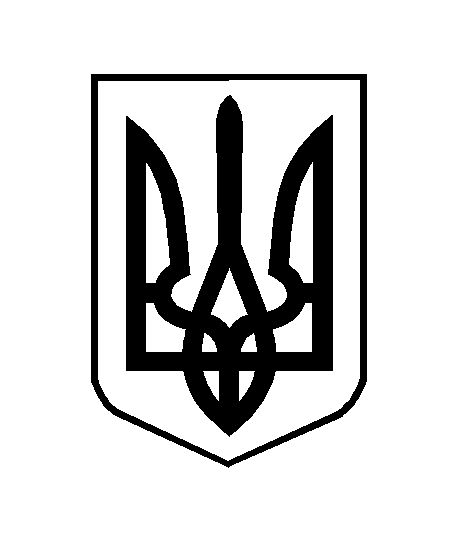 